ИСТРУКЦИЯОткрыть файл-шаблон. Откроется документ с тестовым текстом. Сохранить и начинать заполнять.В примере текста нового документа ко всем элементам текста применены соответствующие стили.CONFERENCE TEMPLATEПравила оформления материаловНаталья Владимировна Иванова (10 pt, bold, justified), Санкт-Петербургский государственный университет, РФ (10 pt, justified)n.ivanova@spbu.ru  (10 pt, justified)
Наталья Владимировна Петрова (10 pt, bold, justified)Санкт-Петербургский государственный университет, РФ (10 pt, justified)n.petrova@spbu.ru (10 pt, justified)НАЗВАНИЕ РАБОТЫ НА РУССКОМ ЯЗЫКЕ(Capital letters, bold, justified, 14 pt)Аннотация. Аннотация содержит краткий обзор содержания статьи, который позволяет читателю быстро и точно оценить его актуальность, а также терминологию, которая часто используется для процессов индексации и поиска. Аннотация должна содержать от 100 до 150 слов и должна быть расположена сразу после заголовка. (10 pt, justified).Ключевые слова: ключевое слово 1, ключевое слово 2, ключевое слово 3, (до семи ключевых слов)Natalia V. Ivanova (10pt, bold, justified)Institution, country (10pt, justified)Email address (10pt, justified)
Natalia V. Petrova (10pt, bold, justified)Institution, country (10pt, justified)Email address (10pt, justified)TITLE OF PAPER IN ENGLISH (Capital letters, bold, justified, 14 pt)Abstract. Abstract contains a brief overview about the content of the paper which enables the reader to assess its relevance rapidly and accurately and it contains the terminology which is frequently used for indexing and searching processes. The abstract should be 100 to 150 words and should be located immediately after the heading which includes the title of the paper, author and co-author’s name and surname and affiliations. (10 pt, justified).Keywords: key word 1, key word 2, key word 3 (up to 10 key words)Введение (12pt, bold, align left) Имя файла: Фамилия первого автора латиницей_IES_2024.doc. Общий объем доклада должен быть не менее 6 и не более 9 страниц. Количество авторов статьи – не более трех человек.Текст должен быть четко структурирован, с изложением анализируемой проблемы и основных результатов исследования. Структуру статьи (введение, методы и материалы, результаты, дискуссия, заключение) соблюдать обязательно. Поля: слева – 3 см, справа – 3 см, сверху – 2,54 см, снизу – 2,54 см. абзацные отступы – 1 см. Междустрочный интервал – полуторный. Шрифт – Times New Roman, кегль (высота букв) – 12pt. Написание названий и фамилий. Названия зарубежных компаний приводятся в тексте латинскими буквами без кавычек и выделений. После первого упоминания в тексте на русском языке фамилий зарубежных ученых, руководителей компаний и т.д. в круглых скобках приводится оригинальное написание фамилии. Сноски должны быть пронумерованы последовательно в самой статье арабскими цифрами. В основном тексте сноски используются для интернет-источников и комментариев. Ссылки на литературу. Цитирование в тексте: все ссылки на литературу [Авдеев, 2004], [Сныткова и др., 2000] в тексте статьи должны быть представлены в списке литературы и наоборот [GOST, 2015]. Оформление ссылок в тексте статьи: все цитаты и заимствования в тексте оформляются, используя для ссылок квадратные скобки: в тексте после цитаты в скобках фамилия автора, год издания, номер страницы, например: [Ханова, Ермоленко, 2019], [Adams et al., 1998].Если список литературы содержит две или более публикации одного автора одного года, к году добавляются буквы а, б, в или a, b, c: [Иванов, 2012а], [Иванов, 2012б], [Truman, 2015а], [Truman, 2015b].Методы и материалы (12pt, bold, align left)Результаты (12pt, bold, align left)Дискуссия (12pt, bold, align left)В тексте обязательно должны быть ссылки на все рисунки и таблицы, например: см. рис. 1.1, согласно табл. 2.1.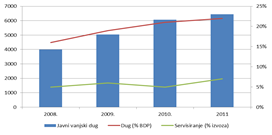 Рис. 1.1. Название рисунка (10 pt, bold, justified)Источник (10 pt, bold, justified): составлено авторами по …Таблица 2.1. Название таблицы (10 pt, bold, justified)Источник (10 pt, bold, justified): World Health Organization Global Health Expenditure database (apps.who.int/nha/database). Available from: https://docs.cntd.ru/document/1200123257Математические формулы оформляются в тексте следующим образом, например: «будем исходить из того, что на заданном промежутке времени  цена актива  является случайным процессом и удовлетворяет следующему стохастическому дифференциальному уравнению» [Svetlov, Vavilov, 2021]:где:Изображения и фотографии должны быть в электронном виде в формате .tif или .jpeg. Разрешение не менее 300 dpi. Изменение размеров оригинального изображения не допускается. Если фотография (рисунок) взяты из открытого фотобанка, позволяющего бесплатную загрузку контента, необходимо указать: название фотобанка и сайта, ссылку на ресурс, автора фотографии, год создания или публикации фотографии (рисунка).Заключение (12pt, bold, align left)Список литературы (12pt, bold, align left)Список литературы помещается в конце статьи в алфавитном порядке. Сначала источники на русском, затем на иностранном языке. Междустрочный интервал – одинарный.Авдеев О.К. От перманентной революции к институциональному дизайну // Общественные науки и современность. 2004. 3. 157-169. doi:10.31857/S086904990003104-6 (статья в журнале на русском языке).Сныткова Г.П., Рыбкин С.М. Королев А.М. Сибирякова на страницах «Летописи» Н.С. Романова.  Вторые Романовские чтения: материалы науч. конф. (Иркутск, 8–9 окт. 1998 г.). Иркутск, 2000. С. 77–80. (статья в сборнике).  Ханова С.А., Ермоленко К.Ю. Маркетинг. Москва: Изд-во Юрайт, 2019. 349 стр. (монография, может быть ссылка из интернета  на текст монографии Available from: https://docs.cntd.ru/document/1200123257).Babalola K.O., Petrovic V., Cootes T.F., Taylor C.J., Twining C.J., Williams T.G., Mills A. Automated segmentation of the caudate nuclei using active appearance models. 3D Segmentation in the clinic: A grand challenge. MICCAI Workshop Proceedings, 2007. P. 57–64. (статья в сборнике на иностранном языке).Bayburin A.Kh., Stoyakin I.V. Accidents of buildings and structures (lessons from construction accidents). Chelyabinsk: Cicero, 2019. 350 p. (монография на иностранном языке).GOST R 56542-2015. Non-destructive testing. Classification of types and methods. Electronic fund of legal and regulatory documents. Available from: https://docs.cntd.ru/document/1200123257. (официальный документ из Интернета).Svetlov K.V., Vavilov S.A. Weighted average price management of sales under the given minimum volume of assets obligatory for realization. International Journal of Financial Engineering. 2021. 3(45). 29-39.  doi: https://doi.org/10.1142/S2424786321234353.  (статья на иностранном языке).МодельОписаниеПримерМодель 1Модель 2(1)